Заполняет (подчеркнуть): Агентство / частное лицо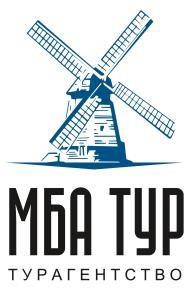 От:	 Тел.:	 E-mail:  	ОПРОСНЫЙ ЛИСТвъезжающего в  	(страна)1.  Даты поездки: с « 	» 	20     г.	по « 	» 	20 г.2. Ф.И.О.:  	Все другие фамилии (в т.ч. девичья):  	Дата и место рождения:  	Семейное положение (подчеркнуть): холост/не замужем; женат/замужем; разведен/а; вдова/вдовецАдрес прописки (почтовый индекс):  	Адрес проживания (почтовый индекс):   	Контактный тел.: 	E-mail: 	Название места работы /учебы:  	Должность:   	Адрес (почтовый индекс) места работы / учебы:   	Рабочий тел. / тел. места учебы:  	Сдавали ли Вы отпечатки пальцев для получения шенгенской визы (подчеркнуть):	Да / НетСтрана сдачи отпечатков: 	Дата сдачи отпечатков:  	Сведения о родственниках, проживающих в ЕС и / или имеющих ВНЖ / гражданство ЕС:	Как Вы о нас узнали (подчеркнуть)?	Instagram / Telegram / Рекомендации / Сайт / Другое:  	Заявляю, что Опросный Лист заполнен мною добросовестно, правильно и полностью.Я предупрежден(а) и согласен(а) с тем, что туристическое агентство МБА ТУР не несет ответственности и не возвращает денежные средства в случае задержки оформления визы, а также в случае отказа в выдаче визы со стороны консульств и других организаций.Я предупрежден(а) и согласен(а) с тем, что в случае отказа в выдаче визы сумма уплаченного консульского (визового) и / или сервисного сбора Клиенту не возвращается. В случае отказа в выдаче визы сумма уплаченного вознаграждения агентству, входящего в общую стоимость услуги не возвращается.Я предупреждён(а) и согласен(а) с тем, что туристическое агентство МБА ТУР не несет ответственности за сроки действия визы, не гарантирует длительные (мультивизы), и не отвечает за действия (бездействия) должностных лиц консульства.В случае задержки оформления визы или отказа в выдаче визы туристическое агентство МБА ТУР не принимает претензий относительно неиспользованных билетов, неиспользованных броней гостиниц, срыва сроков поездки, деловых и личных встреч.Я предупрежден(а), что если предоставленная мною информация содержит заведомо ложные сведения - это может стать причиной отказа в визе.« 	» 	20     г.	Подпись   	